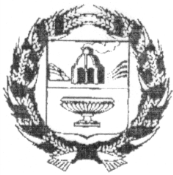 Собрание депутатов Новодраченинского сельсовета Заринского района Алтайского краяРЕШЕНИЕс.НоводрачениноРуководствуясь Бюджетным кодексом Российской Федерации, Федеральным законом «Об общих принципах организации самоуправления Российской Федерации», Положением «О бюджетном процессе в МО Новодраченинский сельсовет», Уставом муниципального образования Новодраченинский сельсовет Заринского района Алтайского края, Собрание депутатов Решило:1. Внести в решение Собрания депутатов Новодраченинского сельсовета Заринского района Алтайского края от 22.12.2021 №26 «О бюджете муниципального образования Новодраченинский сельсовет Заринского района Алтайского края на 2022 год и на плановый период 2023 и 2024 годов» следующие изменения:1.1.Подпункт 1 пункта 1 изложить в следующей редакции:1) прогнозируемый общий объем доходов бюджета сельского поселения в сумме 5960,0 тыс. рублей, в том числе объем межбюджетных трансфертов, получаемых из других бюджетов, в сумме 4179,0 тыс. рублей.1.2. Подпункт 2 пункта 1 изложить в следующей редакции:2) общий объем расходов бюджета сельского поселения в сумме 6406,7 тыс. рублей.1.3.Дополнить подпункт 4 пункта 1 статьи 13)дефицит бюджета сельского поселения в сумме 446,7тыс.рублей.1.4.Приложение 1 «Источники финансирования дефицита бюджета сельского поселения на 2022 год» изложить в следующей редакции:1.5.Приложение 3 «Распределение бюджетных ассигнований по разделам и подразделам классификации расходов бюджета сельского поселения на 2022  год» изложить в следующей редакции:1.6.Приложение 5 «Ведомственная структура расходов бюджета сельского поселения на 2022 год» изложить в следующей редакции:1.7.Приложение 7 «Распределение бюджетных ассигнований по разделам, подразделам, целевым статьям, группам (группам и подгруппам) видов расходов  на 2022 год» изложить в следующей редакции:Глава сельсовета                                                                     А.Е.ГавшинСправочно для  главы07.02.20221.Увеличение расходов за счет остатков 2021г     44,0тыс.руб- бух ГСМ 10,0тыс.руб, канц.принад 10,0тыс.руб, заправка картриджа, ремонт 4,0тыс.руб.-управ связь 1,0тыс.руб, эл.энер 1,0тыс.руб- ДК связь 4,0тыс.руб, Знамя Ильича 4,0тыс.руб.- ЖКХ эл.энер 9,0тыс.руб.24.02.20221. Увеличение расходов за счет остатков 2021г  73,5тыс.руб (ЖКХ станция управления 23,5тыс.руб, материалы 30,0тыс.руб, работы 20,0тыс.руб)18.071.Увеличение межбюджетных трансфертов:-5,4тыс.руб(ЦЗН оплата труда)-67,5тыс.руб(ЖКХ ремонт водопровода)-951,5тыс.руб(грант дорога)-987,1тыс.руб(грант вода)-140,0тыс.руб(оформление документов земпроект)-48,6тыс.руб(проведение выборов депутаты)-23,5тыс.руб(уголь край)Итого увеличение 2 170,1тыс.рубот 23.12.2022                                               № 24О внесении изменений и дополнений в решение Собрания депутатов Новодраченинского сельсовета Заринского района Алтайского края от 22.12.2021 №26 «О бюджете муниципального образования Новодраченинский сельсовет Заринского района Алтайского края на 2022 год и на плановый период 2023 и 2024 годов»КодИсточники финансирования дефицита бюджетаСумма, тыс. рублей01050000100000Изменение остатков средств на счетах по учету средств бюджета-446,701030100100000Получение кредитов от других бюджетов бюджетной системы Российской Федерации бюджетами поселений в валюте Российской Федерации-446,701030100100000Погашение Бюджетами поселений кредитов от других бюджетов бюджетной системы Российской Федерации-446,7НаименованиеРз/ПрСумма, тыс. рублей123ОБЩЕГОСУДАРСТВЕННЫЕ ВОПРОСЫ01 001095,2Функционирование Правительства Российской Федерации, высших исполнительных органов государственной власти субъектов Российской Федерации, местных администраций01 04796,0Обеспечение проведения выборов и референдумов01 0738,0Другие общегосударственные вопросы01 13261,2НАЦИОНАЛЬНАЯ ОБОРОНА02 00106,7Мобилизационная и вневойсковая подготовка02 03106,7НАЦИОНАЛЬНАЯ БЕЗОПАСНОСТЬ И ПРАВООХРАНИТЕЛЬНАЯ ДЕЯТЕЛЬНОСТЬ03 005,0Защита населения и территории от чрезвычайных ситуаций природного и техногенного характера, пожарная безопасность03 105,0НАЦИОНАЛЬНАЯ ЭКОНОМИКА04 002111,9Содействие занятости населения04 0121,4Дорожное хозяйство (дорожные фонды)04 091950,5Другие вопросы в области национальной экономики04 12140,0ЖИЛИЩНО-КОММУНАЛЬНОЕ ХОЗЯЙСТВО05 00182,6Коммунальное хозяйство05 021817,6Благоустройство05 035,0КУЛЬТУРА, КИНЕМАТОГРАФИЯ08 001260,3Культура08 01340,4Другие вопросы в области культуры, кинематографии08 04919,9ФИЗИЧЕСКАЯ КУЛЬТУРА И СПОРТ11 005,0Массовый спорт11 025,0Итого расходов6406,7НаименованиеКодРз/ПрЦСРВрСумма, тыс. рублей123456Администрация Новодраченинского сельсовета Заринского района Алтайского края3036406,7ОБЩЕГОСУДАРСТВЕННЫЕ ВОПРОСЫ30301 001095,2Функционирование Правительства Российской Федерации, высших исполнительных органов государственной власти субъектов Российской Федерации, местных администраций30301 04796,0Руководство и управление в сфере установленных функций органов государственной власти субъектов Российской Федерации и органов местного самоуправления30301 040100000000759,3Расходы на обеспечение деятельности органов местного самоуправления30301 040120000000759,3Центральный аппарат органов местного самоуправления30301 040120010110315,3Расходы на выплаты персоналу в целях обеспечения выполнения функций государственными (муниципальными) органами, казенными учреждениями, органами управления государственными внебюджетными фондами30301 040120010110100248,3Закупка товаров, работ и услуг для обеспечения государственных (муниципальных) нужд30301 04012001011020065,0Уплата налогов, сборов и иных платежей30301 0401200101108502,0Глава местной администрации (исполнительно-распорядительного органа муниципального образования)30301 040120010130444,0Расходы на выплаты персоналу в целях обеспечения выполнения функций государственными (муниципальными) органами, казенными учреждениями, органами управления государственными внебюджетными фондами30301 040120010130100444,0Иные вопросы в области жилищно-коммунального хозяйства30301 04920000000036,7Иные расходы в области жилищно-коммунального хозяйства30301 04929000000036,7Расходы на обеспечение расчетов за топливно-энергетические ресурсы, потребляемые муниципальными учреждениями30301 0492900S119036,7Закупка товаров, работ и услуг для обеспечения государственных (муниципальных) нужд30301 0492900S119020036,7Обеспечение проведения выборов и референдумов30301 0738,0Руководство и управление в сфере установленных функций органов государственной власти субъектов Российской Федерации и органов местного самоуправления30301 07010000000038,0Проведение выборов в представительные органы муниципального образования30301 07 013001024038,0Специальные расходы30301 07 013001024088038,0Другие общегосударственные вопросы30301 13261,2Межбюджетные трансферты общего характера бюджетам субъектов Российской Федерации и муниципальных образований30301 1398000000004,3Иные межбюджетные трансферты общего характера30301 1398500000004,3Межбюджетные трансферты бюджетам муниципальных районов из бюджетов поселений и межбюджетные трансферты бюджетам поселений из бюджетов муниципальных районов на осуществление части полномочий по решению вопросов местного значения в соответствии с заключенными соглашениями30301 1398500605104,3Иные межбюджетные трансферты30301 1398500605105404,3Иные расходы органов государственной власти субъектов Российской Федерации и органов местного самоуправления30301 139900000000256,9Расходы на выполнение других обязательств государства30301 139990000000256,9Прочие выплаты по обязательствам государства30301 139990014710256,9Закупка товаров, работ и услуг для обеспечения государственных (муниципальных) нужд30301 139990014710200256,9НАЦИОНАЛЬНАЯ ОБОРОНА30302 00106,7Мобилизационная и вневойсковая подготовка30302 03106,7Руководство и управление в сфере установленных функций органов государственной власти субъектов Российской Федерации и органов местного самоуправления30302 030100000000106,7Руководство и управление в сфере установленных функций30302 030140000000106,7Осуществление первичного воинского учета органами местного самоуправления поселений, муниципальных и городских округов30302 030140051180106,7Расходы на выплаты персоналу в целях обеспечения выполнения функций государственными (муниципальными) органами, казенными учреждениями, органами управления государственными внебюджетными фондами30302 030140051180100105,7Закупка товаров, работ и услуг для обеспечения государственных (муниципальных) нужд30302 0301400511802001,0НАЦИОНАЛЬНАЯ БЕЗОПАСНОСТЬ И ПРАВООХРАНИТЕЛЬНАЯ ДЕЯТЕЛЬНОСТЬ30303 007,5Защита населения и территории от чрезвычайных ситуаций природного и техногенного характера, пожарная безопасность30303 107,5Предупреждение и ликвидация чрезвычайных ситуаций и последствий стихийных бедствий30303 1094000000003,0Финансирование иных мероприятий по предупреждению и ликвидации чрезвычайных ситуаций и последствий стихийных бедствий30303 1094200000003,0Расходы на финансовое обеспечение мероприятий, связанных с ликвидацией последствий чрезвычайных ситуаций и стихийных бедствий30303 1094200120103,0Закупка товаров, работ и услуг для обеспечения государственных (муниципальных) нужд30303 1094200120102003,0Иные расходы органов государственной власти субъектов Российской Федерации и органов местного самоуправления30303 1099000000004,5Расходы на выполнение других обязательств государства30303 1099900000004,5Прочие выплаты по обязательствам государства30303 1099900147104,5Закупка товаров, работ и услуг для обеспечения государственных (муниципальных) нужд30303 1099900147102004,5НАЦИОНАЛЬНАЯ ЭКОНОМИКА30304 002111,9Общеэкономические вопросы30304 0121,4Иные вопросы в отраслях социальной сферы30304 01900000000021,4Иные вопросы в сфере социальной политики30304 01904000000021,4Содействие занятости населения30304 0190001682021,4Расходы на выплаты персоналу в целях обеспечения выполнения функций государственными (муниципальными) органами, казенными учреждениями, органами управления государственными внебюджетными фондами30304 01904001682010021,4Дорожное хозяйство (дорожные фонды)30304 091 950,5Иные вопросы в области национальной экономике30304 099100000000999,0Мероприятия в сфере транспорта и дорожного хозяйства30304 099120000000999,0Содержание, ремонт, реконструкция и строительство автомобильных дорог, являющихся муниципальной собственностью30304 099120067270999,0Закупка товаров, работ и услуг для обеспечения государственных (муниципальных) нужд30304 099120067270200999,0Предоставление субсидий муниципальным образованиям на реализацию проектов развития общественной инфраструктуры, основанных на инициативах граждан30304 0991200S0260951,5Закупка товаров, работ и услуг для обеспечения государственных (муниципальных) нужд30304 0991200S0260200951,5Другие вопросы в области национальной экономики303 04 12140,0Иные вопросы в области жилищно-коммунального хозяйства303 04 129200000000140,0Иные вопросы в области жилищно-коммунального хозяйства30304 129290000000140,0Мероприятия в области строительства, архитектуры и градостроительства30304 129290018040140,0Закупка товаров, работ и услуг для обеспечения государственных (муниципальных) нужд30304 129290018040200140,0ЖИЛИЩНО-КОММУНАЛЬНОЕ ХОЗЯЙСТВО30305 001822,6Коммунальное хозяйство30305 021817,6Муниципальная целевая программа энергосбережения на территории администрации Новодраченинского сельсовета Заринского района Алтайского края на 2018-2022г.г.30305 02190000000015,0Расходы на реализации мероприятий муниципальной программы30305 02190006099015,0Закупка товаров, работ и услуг для обеспечения государственных (муниципальных) нужд30305 02190006099020015,0Иные вопросы в области жилищно-коммунального хозяйства30305 029200000000815,5Иные расходы в области жилищно-коммунального хозяйства30305 029290000000815,5Мероприятия в области коммунального хозяйства30305 029290018030815,5Закупка товаров, работ и услуг для обеспечения государственных (муниципальных) нужд30305 029290018030200801,3Уплата налогов, сборов и иных платежей30305 02929001803085014,2Предоставление субсидий муниципальным образованиям на реализацию проектов развития общественной инфраструктуры, основанных на инициативах граждан30305 0292900S0260Закупка товаров, работ и услуг для обеспечения государственных (муниципальных) нужд30305 0292900S0260200987,1Благоустройство30305 035,0Иные вопросы в области жилищно-коммунального хозяйства30305 0392000000005,0Иные расходы в области жилищно-коммунального хозяйства30305 0392900000005,0Организация и содержание мест захоронения30305 0392900180702,0Закупка товаров, работ и услуг для обеспечения государственных (муниципальных) нужд30305 0392900180702002,0Прочие мероприятия по благоустройству муниципальных образований30305 0392900180803,0Закупка товаров, работ и услуг для обеспечения государственных (муниципальных) нужд30305 0392900180802003,0КУЛЬТУРА, КИНЕМАТОГРАФИЯ30308 001260,3Культура30308 01340,4Иные вопросы в области жилищно-коммунального хозяйства30308 019200000000115,2Иные расходы в области жилищно-коммунального хозяйства30308 019290000000115,2Расходы на обеспечение расчетов за топливно-энергетические ресурсы, потребляемые муниципальными учреждениями30308 0192900S1190115,2Закупка товаров, работ и услуг для обеспечения государственных (муниципальных) нужд30308 0192900S1190200115,2Иные расходы органов государственной власти субъектов Российской Федерации и органов местного самоуправления30308 019900000000225,2Расходы на выполнение других обязательств государства30308 019990000000225,2Прочие выплаты по обязательствам государства30308 019990014710225,2Закупка товаров, работ и услуг для обеспечения государственных (муниципальных) нужд30308 019990014710200182,2Уплата налогов, сборов и иных платежей30308 01999001471085043,0Другие вопросы в области культуры, кинематографии30308 04919,9Иные вопросы в отраслях социальной сферы30308 0490000000004,5Иные вопросы в сфере культуры и средств массовой информации30308 0490200000004,5Мероприятия в сфере культуры и кинематографии30308 0490200165104,5Закупка товаров, работ и услуг для обеспечения государственных (муниципальных) нужд30308 0490200165102004,5Иные расходы органов государственной власти субъектов Российской Федерации и органов местного самоуправления30308 049900000000915,4Расходы на выполнение других обязательств государства30308 049990000000915,4Прочие выплаты по обязательствам государства30308 049990014710915,4Расходы на выплаты персоналу в целях обеспечения выполнения функций государственными (муниципальными) органами, казенными учреждениями, органами управления государственными внебюджетными фондами30308 049990014710100915,4ФИЗИЧЕСКАЯ КУЛЬТУРА И СПОРТ30311 005,0Массовый спорт30311 025,0Иные вопросы в отраслях социальной сферы30311 0290000000005,0Иные вопросы в сфере здравоохранения, физической культуры и спорта30311 0290300000005,0Мероприятия в области здравоохранения, спорта и физической культуры, туризма30311 0290300166705,0Расходы на выплаты персоналу в целях обеспечения выполнения функций государственными (муниципальными) органами, казенными учреждениями, органами управления государственными внебюджетными фондами30311 0290300166701005,0НаименованиеРз/ПрЦСРВрСумма, тыс. рублей12345ОБЩЕГОСУДАРСТВЕННЫЕ ВОПРОСЫ01 001095,2Функционирование Правительства Российской Федерации, высших исполнительных органов государственной власти субъектов Российской Федерации, местных администраций01 04796,0Руководство и управление в сфере установленных функций органов государственной власти субъектов Российской Федерации и органов местного самоуправления01 040100000000759,3Расходы на обеспечение деятельности органов местного самоуправления01 040120000000759,3Центральный аппарат органов местного самоуправления01 040120010110315,3Расходы на выплаты персоналу в целях обеспечения выполнения функций государственными (муниципальными) органами, казенными учреждениями, органами управления государственными внебюджетными фондами01 040120010110100248,3Закупка товаров, работ и услуг для обеспечения государственных (муниципальных) нужд01 04012001011020065,0Уплата налогов, сборов и иных платежей01 0401200101108502,0Глава местной администрации (исполнительно-распорядительного органа муниципального образования)01 040120010130444,0Расходы на выплаты персоналу в целях обеспечения выполнения функций государственными (муниципальными) органами, казенными учреждениями, органами управления государственными внебюджетными фондами01 040120010130100444,0Иные вопросы в области жилищно-коммунального хозяйства01 04920000000036,7Иные расходы в области жилищно-коммунального хозяйства01 04929000000036,7Расходы на обеспечение расчетов за топливно-энергетические ресурсы, потребляемые муниципальными учреждениями01 0492900S119036,7Закупка товаров, работ и услуг для обеспечения государственных (муниципальных) нужд01 0492900S119020036,7Обеспечение проведения выборов и референдумов01 0738,0Руководство и управление в сфере установленных функций органов государственной власти субъектов Российской Федерации и органов местного самоуправления01 07010000000038,0Проведение выборов в представительные органы муниципального образования01 07 013001024038,0Специальные расходы01 07 013001024088038,0Другие общегосударственные вопросы01 13261,2Межбюджетные трансферты общего характера бюджетам субъектов Российской Федерации и муниципальных образований01 1398000000004,3Иные межбюджетные трансферты общего характера01 1398500000004,3Межбюджетные трансферты бюджетам муниципальных районов из бюджетов поселений и межбюджетные трансферты бюджетам поселений из бюджетов муниципальных районов на осуществление части полномочий по решению вопросов местного значения в соответствии с заключенными соглашениями01 1398500605104,3Иные межбюджетные трансферты01 1398500605105404,3Иные расходы органов государственной власти субъектов Российской Федерации и органов местного самоуправления01 139900000000256,9Расходы на выполнение других обязательств государства01 139990000000256,9Прочие выплаты по обязательствам государства01 139990014710256,9Закупка товаров, работ и услуг для обеспечения государственных (муниципальных) нужд01 139990014710200256,9НАЦИОНАЛЬНАЯ ОБОРОНА02 00106,7Мобилизационная и вневойсковая подготовка02 03106,7Руководство и управление в сфере установленных функций органов государственной власти субъектов Российской Федерации и органов местного самоуправления02 030100000000106,7Руководство и управление в сфере установленных функций02 030140000000106,7Осуществление первичного воинского учета органами местного самоуправления поселений, муниципальных и городских округов02 030140051180106,7Расходы на выплаты персоналу в целях обеспечения выполнения функций государственными (муниципальными) органами, казенными учреждениями, органами управления государственными внебюджетными фондами02 030140051180100105,7Закупка товаров, работ и услуг для обеспечения государственных (муниципальных) нужд02 0301400511802001,0НАЦИОНАЛЬНАЯ БЕЗОПАСНОСТЬ И ПРАВООХРАНИТЕЛЬНАЯ ДЕЯТЕЛЬНОСТЬ03 007,5Защита населения и территории от чрезвычайных ситуаций природного и техногенного характера, пожарная безопасность03 107,5Предупреждение и ликвидация чрезвычайных ситуаций и последствий стихийных бедствий03 1094000000003,0Финансирование иных мероприятий по предупреждению и ликвидации чрезвычайных ситуаций и последствий стихийных бедствий03 1094200000003,0Расходы на финансовое обеспечение мероприятий, связанных с ликвидацией последствий чрезвычайных ситуаций и стихийных бедствий03 1094200120103,0Закупка товаров, работ и услуг для обеспечения государственных (муниципальных) нужд03 1094200120102003,0Иные расходы органов государственной власти субъектов Российской Федерации и органов местного самоуправления03 1099000000004,5Расходы на выполнение других обязательств государства03 1099900000004,5Прочие выплаты по обязательствам государства03 1099900147104,5Закупка товаров, работ и услуг для обеспечения государственных (муниципальных) нужд03 1099900147102004,5НАЦИОНАЛЬНАЯ ЭКОНОМИКА04 002111,9Общеэкономические вопросы04 0121,4Иные вопросы в отраслях социальной сферы04 01900000000021,4Иные вопросы в сфере социальной политики04 01904000000021,4Содействие занятости населения04 0190001682021,4Расходы на выплаты персоналу в целях обеспечения выполнения функций государственными (муниципальными) органами, казенными учреждениями, органами управления государственными внебюджетными фондами04 01904001682010021,4Дорожное хозяйство (дорожные фонды)04 091 950,5Иные вопросы в области национальной экономике04 099100000000999,0Мероприятия в сфере транспорта и дорожного хозяйства04 099120000000999,0Содержание, ремонт, реконструкция и строительство автомобильных дорог, являющихся муниципальной собственностью04 099120067270999,0Закупка товаров, работ и услуг для обеспечения государственных (муниципальных) нужд04 099120067270200999,0Предоставление субсидий муниципальным образованиям на реализацию проектов развития общественной инфраструктуры, основанных на инициативах граждан04 0991200S0260951,5Закупка товаров, работ и услуг для обеспечения государственных (муниципальных) нужд04 0991200S0260200951,5Другие вопросы в области национальной экономики 04 12140,0Иные вопросы в области жилищно-коммунального хозяйства04 129200000000140,0Иные вопросы в области жилищно-коммунального хозяйства04 129290000000140,0Мероприятия в области строительства, архитектуры и градостроительства04 129290018040140,0Закупка товаров, работ и услуг для обеспечения государственных (муниципальных) нужд04 129290018040200140,0ЖИЛИЩНО-КОММУНАЛЬНОЕ ХОЗЯЙСТВО05 001822,6Коммунальное хозяйство05 021817,6Муниципальная целевая программа энергосбережения на территории администрации Новодраченинского сельсовета Заринского района Алтайского края на 2018-2022г.г.05 02190000000015,0Расходы на реализации мероприятий муниципальной программы05 02190006099015,0Закупка товаров, работ и услуг для обеспечения государственных (муниципальных) нужд05 02190006099020015,0Иные вопросы в области жилищно-коммунального хозяйства05 029200000000815,5Иные расходы в области жилищно-коммунального хозяйства05 029290000000815,5Мероприятия в области коммунального хозяйства05 029290018030815,5Закупка товаров, работ и услуг для обеспечения государственных (муниципальных) нужд05 029290018030200801,3Уплата налогов, сборов и иных платежей05 02929001803085014,2Предоставление субсидий муниципальным образованиям на реализацию проектов развития общественной инфраструктуры, основанных на инициативах граждан05 0292900S0260Закупка товаров, работ и услуг для обеспечения государственных (муниципальных) нужд05 0292900S0260200987,1Благоустройство05 035,0Иные вопросы в области жилищно-коммунального хозяйства05 0392000000005,0Иные расходы в области жилищно-коммунального хозяйства05 0392900000005,0Организация и содержание мест захоронения05 0392900180702,0Закупка товаров, работ и услуг для обеспечения государственных (муниципальных) нужд05 0392900180702002,0Прочие мероприятия по благоустройству муниципальных образований05 0392900180803,0Закупка товаров, работ и услуг для обеспечения государственных (муниципальных) нужд05 0392900180802003,0КУЛЬТУРА, КИНЕМАТОГРАФИЯ08 001260,3Культура08 01340,4Иные вопросы в области жилищно-коммунального хозяйства08 019200000000115,2Иные расходы в области жилищно-коммунального хозяйства08 019290000000115,2Расходы на обеспечение расчетов за топливно-энергетические ресурсы, потребляемые муниципальными учреждениями08 0192900S1190115,2Закупка товаров, работ и услуг для обеспечения государственных (муниципальных) нужд08 0192900S1190200115,2Иные расходы органов государственной власти субъектов Российской Федерации и органов местного самоуправления08 019900000000225,2Расходы на выполнение других обязательств государства08 019990000000225,2Прочие выплаты по обязательствам государства08 019990014710225,2Закупка товаров, работ и услуг для обеспечения государственных (муниципальных) нужд08 019990014710200182,2Уплата налогов, сборов и иных платежей08 01999001471085043,0Другие вопросы в области культуры, кинематографии08 04919,9Иные вопросы в отраслях социальной сферы08 0490000000004,5Иные вопросы в сфере культуры и средств массовой информации08 0490200000004,5Мероприятия в сфере культуры и кинематографии08 0490200165104,5Закупка товаров, работ и услуг для обеспечения государственных (муниципальных) нужд08 0490200165102004,5Иные расходы органов государственной власти субъектов Российской Федерации и органов местного самоуправления08 049900000000915,4Расходы на выполнение других обязательств государства08 049990000000915,4Прочие выплаты по обязательствам государства08 049990014710915,4Расходы на выплаты персоналу в целях обеспечения выполнения функций государственными (муниципальными) органами, казенными учреждениями, органами управления государственными внебюджетными фондами08 049990014710100915,4ФИЗИЧЕСКАЯ КУЛЬТУРА И СПОРТ11 005,0Массовый спорт11 025,0Иные вопросы в отраслях социальной сферы11 0290000000005,0Иные вопросы в сфере здравоохранения, физической культуры и спорта11 0290300000005,0Мероприятия в области здравоохранения, спорта и физической культуры, туризма11 0290300166705,0Расходы на выплаты персоналу в целях обеспечения выполнения функций государственными (муниципальными) органами, казенными учреждениями, органами управления государственными внебюджетными фондами11 0290300166701005,0Итого расходов6406,7